Massachusetts Department of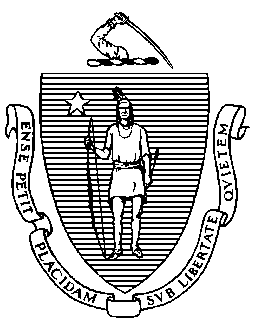 Elementary and Secondary Education75 Pleasant Street, Malden, Massachusetts 02148-4906 	       Telephone: (781) 338-3000                                                                                                                 TTY: N.E.T. Relay 1-800-439-2370MEMORANDUM______________________________________________________________________________Jeffrey C. RileyCommissionerTo:Members of the Board of Elementary and Secondary EducationFrom:	Jeffrey C. Riley, CommissionerDate:	March 20, 2023Subject:Grant Packages for the Board of Elementary and Secondary Education (March)Pursuant to the authority given to me by the Board of Elementary and Secondary Education at its October 21, 2008 meeting, I approved the following competitive grants.Pursuant to the authority given to me by the Board of Elementary and Secondary Education at its October 21, 2008 meeting, I approved the following competitive grants.Pursuant to the authority given to me by the Board of Elementary and Secondary Education at its October 21, 2008 meeting, I approved the following competitive grants.Pursuant to the authority given to me by the Board of Elementary and Secondary Education at its October 21, 2008 meeting, I approved the following competitive grants.FUND CODEGRANT PROGRAMNUMBER OFPROPOSALS APPROVEDAMOUNT185High Quality Instructional Materials Implementation Grant52$4,226,798  318METCO Supplemental Special Education Grant8$325,375508Growing Literacy Equity Across Massachusetts (GLEAM) Preschool3$182,500509Growing Literacy Equity Across Massachusetts (GLEAM) PreK-54     $314,500510Growing Literacy Equity Across Massachusetts (GLEAM) 6-129$586,430586Early Literacy Universal Screening Assessment21$593,859591Civics Project Showcase Grant17$70,779644Massachusetts 21st Century Community Learning Centers Internship Enhancement Grant18$797,358716/211Partners for Youth Success: Personal Responsibility Education Program (PREP) - II7$175,340718Supporting Arts & Cultural Vitality Teams10$50,114722/757School Nutrition Equipment Assistance for Schools53$1,166,241730/719Accelerated Literacy Learning through High Quality Curriculum Materials (HQIM)40$4,194,706794Hate Crime Prevention5$206,765  TOTAL 247$12,890,765NAME OF GRANT PROGRAM:   High Quality Instructional Materials Implementation GrantHigh Quality Instructional Materials Implementation GrantFUND CODE: 185FUNDS ALLOCATED:    $4,226,798 (Federal)$4,226,798 (Federal)$4,226,798 (Federal)FUNDS REQUESTED:$10,559,596$10,559,596$10,559,596PURPOSE: The High-Quality Instructional Materials (HQIM) Implementation Grant will support districts in implementing recently purchased Tier 1 core high-quality instructional materials (HQIM) in mathematics, ELA, science and digital literacy. Intended to support evidence-based, culturally responsive, inclusive, and equitable implementation of high-quality materials and to amplify the power of those materials, this grant will provide funding and support to accelerate student learning.PURPOSE: The High-Quality Instructional Materials (HQIM) Implementation Grant will support districts in implementing recently purchased Tier 1 core high-quality instructional materials (HQIM) in mathematics, ELA, science and digital literacy. Intended to support evidence-based, culturally responsive, inclusive, and equitable implementation of high-quality materials and to amplify the power of those materials, this grant will provide funding and support to accelerate student learning.PURPOSE: The High-Quality Instructional Materials (HQIM) Implementation Grant will support districts in implementing recently purchased Tier 1 core high-quality instructional materials (HQIM) in mathematics, ELA, science and digital literacy. Intended to support evidence-based, culturally responsive, inclusive, and equitable implementation of high-quality materials and to amplify the power of those materials, this grant will provide funding and support to accelerate student learning.PURPOSE: The High-Quality Instructional Materials (HQIM) Implementation Grant will support districts in implementing recently purchased Tier 1 core high-quality instructional materials (HQIM) in mathematics, ELA, science and digital literacy. Intended to support evidence-based, culturally responsive, inclusive, and equitable implementation of high-quality materials and to amplify the power of those materials, this grant will provide funding and support to accelerate student learning.NUMBER OF PROPOSALS RECEIVED: NUMBER OF PROPOSALS RECEIVED: 7575NUMBER OF PROPOSALS RECOMMENDED: NUMBER OF PROPOSALS RECOMMENDED: 5252NUMBER OF PROPOSALS NOT RECOMMENDED: NUMBER OF PROPOSALS NOT RECOMMENDED: 2323RESULT OF FUNDING: As a result of this funding, a total of 52 LEAs will receive funding to support implementation of high-quality instructional materials (HQIM) in the following ways:Development and enactment of a comprehensive equity-driven curriculum implementation planStrengthening of existing partnerships between districts and educator preparation programs (i.e., supporting teacher candidates with building their curriculum literacy)Professional development for educators, coaches, and administrators to support the skillful implementation of new HQIMCustomized, individualized, and systematized support from an expert implementation consultant who will provide regular onsite and/or virtual support throughout the duration of the grantRESULT OF FUNDING: As a result of this funding, a total of 52 LEAs will receive funding to support implementation of high-quality instructional materials (HQIM) in the following ways:Development and enactment of a comprehensive equity-driven curriculum implementation planStrengthening of existing partnerships between districts and educator preparation programs (i.e., supporting teacher candidates with building their curriculum literacy)Professional development for educators, coaches, and administrators to support the skillful implementation of new HQIMCustomized, individualized, and systematized support from an expert implementation consultant who will provide regular onsite and/or virtual support throughout the duration of the grantRESULT OF FUNDING: As a result of this funding, a total of 52 LEAs will receive funding to support implementation of high-quality instructional materials (HQIM) in the following ways:Development and enactment of a comprehensive equity-driven curriculum implementation planStrengthening of existing partnerships between districts and educator preparation programs (i.e., supporting teacher candidates with building their curriculum literacy)Professional development for educators, coaches, and administrators to support the skillful implementation of new HQIMCustomized, individualized, and systematized support from an expert implementation consultant who will provide regular onsite and/or virtual support throughout the duration of the grantRESULT OF FUNDING: As a result of this funding, a total of 52 LEAs will receive funding to support implementation of high-quality instructional materials (HQIM) in the following ways:Development and enactment of a comprehensive equity-driven curriculum implementation planStrengthening of existing partnerships between districts and educator preparation programs (i.e., supporting teacher candidates with building their curriculum literacy)Professional development for educators, coaches, and administrators to support the skillful implementation of new HQIMCustomized, individualized, and systematized support from an expert implementation consultant who will provide regular onsite and/or virtual support throughout the duration of the grantRECIPIENTSAMOUNTSActon-Boxborough Regional School District (ABRSD) $107,000Agawam Public Schools$61,000Amherst$79,000Andover$100,000Ashburnham-Westminster$39,000Attleboro Public Schools $74,000Ayer-Shirley Regional $56,000Bellingham$52,000Berkshire Hills Regional School District $64,000Beverly Public Schools$71,000Boston Preparatory$39,200Boston Renaissance Charter Public School $27,910Bourne Public Schools 0036 $73,000Brockton$343,380CREST Collaborative$28,000Dennis-Yarmouth$40,000Dudley-Charlton Regional School district $23,000East Bridgewater Public Schools $56,000Fall River$237,880Fitchburg Public Schools$108,000Foxboro RCS$22,000Gateway Regional School District$26,000Gloucester Public Schools$90,000Greenfield Public Schools $56,000King Phillip$42,780Lee$36,000Lynn Public Schools $365,938Malden$163,000Marshfield$118,000Maynard Public Schools$39,000Medway$52,000Milford Public Schools $73,670Millis Public Schools$22,000Milton Public Schools$39,000Needham$91,500North Andover Public Schools$109,000Northampton$82,000Peabody$172,000Plainville$39,000Quaboag$90,000Salem Academy Charter School$23,350Saugus$38,000Southeastern Regional Vocational Technical - SERVT$28,000Southern Berkshire Regional School Districts$59,500Springfield Public Schools $110,690Taunton$90,000Triton RSD$90,000Uxbridge$39,000Wakefield$112,000West Bridgewater$28,000West Springfield$46,000Weymouth Public Schools$154,000TOTAL FEDERAL FUNDS $4,226,798  NAME OF GRANT PROGRAM:   METCO Supplemental Special Education GrantMETCO Supplemental Special Education GrantFUND CODE: 318FUNDS ALLOCATED:     $325,375 (State)$325,375 (State)$325,375 (State)FUNDS REQUESTED:$2,354,399$2,354,399$2,354,399PURPOSE: The purpose of this competitive grant program is to provide supplemental support to METCO districts serving Boston or Springfield resident students with more intensive special education needs, such as specialized transportation and/or one-on-one as noted in the student's IEP.PURPOSE: The purpose of this competitive grant program is to provide supplemental support to METCO districts serving Boston or Springfield resident students with more intensive special education needs, such as specialized transportation and/or one-on-one as noted in the student's IEP.PURPOSE: The purpose of this competitive grant program is to provide supplemental support to METCO districts serving Boston or Springfield resident students with more intensive special education needs, such as specialized transportation and/or one-on-one as noted in the student's IEP.PURPOSE: The purpose of this competitive grant program is to provide supplemental support to METCO districts serving Boston or Springfield resident students with more intensive special education needs, such as specialized transportation and/or one-on-one as noted in the student's IEP.NUMBER OF PROPOSALS RECEIVED: NUMBER OF PROPOSALS RECEIVED: 1010NUMBER OF PROPOSALS RECOMMENDED: NUMBER OF PROPOSALS RECOMMENDED: 88NUMBER OF PROPOSALS NOT RECOMMENDED:NUMBER OF PROPOSALS NOT RECOMMENDED:22RESULT OF FUNDING: The Massachusetts Department of Elementary and Secondary Education will provide $325,375 in supplemental special education funds to eight (8) METCO school districts. The funding will provide reimbursements to the awarded districts for intensive special education services provided.RESULT OF FUNDING: The Massachusetts Department of Elementary and Secondary Education will provide $325,375 in supplemental special education funds to eight (8) METCO school districts. The funding will provide reimbursements to the awarded districts for intensive special education services provided.RESULT OF FUNDING: The Massachusetts Department of Elementary and Secondary Education will provide $325,375 in supplemental special education funds to eight (8) METCO school districts. The funding will provide reimbursements to the awarded districts for intensive special education services provided.RESULT OF FUNDING: The Massachusetts Department of Elementary and Secondary Education will provide $325,375 in supplemental special education funds to eight (8) METCO school districts. The funding will provide reimbursements to the awarded districts for intensive special education services provided.RECIPIENTSAMOUNTSBrookline Public Schools$86,370 Cohasset Public Schools$11,702 Natick Public Schools$31,990 Needham Public Schools$30,963 Newton Public Schools$71,973 Sudbury Public Schools$14,102 Wayland Public Schools$38,866Wellesley Public Schools$39,409TOTAL STATE FUNDS$325,375NAME OF GRANT PROGRAM:   Growing Literacy Equity Across Massachusetts (GLEAM) PreschoolGrowing Literacy Equity Across Massachusetts (GLEAM) PreschoolFUND CODE: 508FUNDS ALLOCATED:     $182,500 (Federal)$182,500 (Federal)$182,500 (Federal)FUNDS REQUESTED:$182,500$182,500$182,500PURPOSE: The Department of Elementary and Secondary Education (DESE) is continuing grant support for a second cohort of grantees using federal Comprehensive Literacy State Development (CLSD) funding for ELA/literacy under the grant program name Growing Literacy Equity Across Massachusetts (GLEAM). GLEAM Preschool program grants will support districts to implement deep and lasting improvements in programming across the Commonwealth through expanded access to high quality preschool programs. The purpose of the FC508 GLEAM Preschool program grant is to provide funding, support, and resources for district and community partners’ preschool classrooms to skillfully implement evidence-based and culturally responsive practices; specifically to support the meaningful selection, purchase, and implementation of high quality instructional materials, assessments, professional development, etc. to improve literacy outcomes for all students, especially those who have been historically underserved. PURPOSE: The Department of Elementary and Secondary Education (DESE) is continuing grant support for a second cohort of grantees using federal Comprehensive Literacy State Development (CLSD) funding for ELA/literacy under the grant program name Growing Literacy Equity Across Massachusetts (GLEAM). GLEAM Preschool program grants will support districts to implement deep and lasting improvements in programming across the Commonwealth through expanded access to high quality preschool programs. The purpose of the FC508 GLEAM Preschool program grant is to provide funding, support, and resources for district and community partners’ preschool classrooms to skillfully implement evidence-based and culturally responsive practices; specifically to support the meaningful selection, purchase, and implementation of high quality instructional materials, assessments, professional development, etc. to improve literacy outcomes for all students, especially those who have been historically underserved. PURPOSE: The Department of Elementary and Secondary Education (DESE) is continuing grant support for a second cohort of grantees using federal Comprehensive Literacy State Development (CLSD) funding for ELA/literacy under the grant program name Growing Literacy Equity Across Massachusetts (GLEAM). GLEAM Preschool program grants will support districts to implement deep and lasting improvements in programming across the Commonwealth through expanded access to high quality preschool programs. The purpose of the FC508 GLEAM Preschool program grant is to provide funding, support, and resources for district and community partners’ preschool classrooms to skillfully implement evidence-based and culturally responsive practices; specifically to support the meaningful selection, purchase, and implementation of high quality instructional materials, assessments, professional development, etc. to improve literacy outcomes for all students, especially those who have been historically underserved. PURPOSE: The Department of Elementary and Secondary Education (DESE) is continuing grant support for a second cohort of grantees using federal Comprehensive Literacy State Development (CLSD) funding for ELA/literacy under the grant program name Growing Literacy Equity Across Massachusetts (GLEAM). GLEAM Preschool program grants will support districts to implement deep and lasting improvements in programming across the Commonwealth through expanded access to high quality preschool programs. The purpose of the FC508 GLEAM Preschool program grant is to provide funding, support, and resources for district and community partners’ preschool classrooms to skillfully implement evidence-based and culturally responsive practices; specifically to support the meaningful selection, purchase, and implementation of high quality instructional materials, assessments, professional development, etc. to improve literacy outcomes for all students, especially those who have been historically underserved. NUMBER OF PROPOSALS RECEIVED: NUMBER OF PROPOSALS RECEIVED: 33NUMBER OF PROPOSALS RECOMMENDED: NUMBER OF PROPOSALS RECOMMENDED: 33NUMBER OF PROPOSALS NOT RECOMMENDED:  NUMBER OF PROPOSALS NOT RECOMMENDED:  00RESULT OF FUNDING: The FC508 GLEAM Preschool program grant will support 3 Local Educational Agencies (LEAs) in their work to improve literacy programming and experiences for all students. GLEAM Preschool program grants are intended to be responsive to districts’ strengths, needs, challenges, and opportunities. The funds may be used to conduct a community needs assessment; evaluate and select high quality curricular materials; cover the cost of purchasing core or instructional materials; provide professional development to preschool educators; and stipend a team of educators who will support the evidence-based and culturally responsive implementation of all grant activities.RESULT OF FUNDING: The FC508 GLEAM Preschool program grant will support 3 Local Educational Agencies (LEAs) in their work to improve literacy programming and experiences for all students. GLEAM Preschool program grants are intended to be responsive to districts’ strengths, needs, challenges, and opportunities. The funds may be used to conduct a community needs assessment; evaluate and select high quality curricular materials; cover the cost of purchasing core or instructional materials; provide professional development to preschool educators; and stipend a team of educators who will support the evidence-based and culturally responsive implementation of all grant activities.RESULT OF FUNDING: The FC508 GLEAM Preschool program grant will support 3 Local Educational Agencies (LEAs) in their work to improve literacy programming and experiences for all students. GLEAM Preschool program grants are intended to be responsive to districts’ strengths, needs, challenges, and opportunities. The funds may be used to conduct a community needs assessment; evaluate and select high quality curricular materials; cover the cost of purchasing core or instructional materials; provide professional development to preschool educators; and stipend a team of educators who will support the evidence-based and culturally responsive implementation of all grant activities.RESULT OF FUNDING: The FC508 GLEAM Preschool program grant will support 3 Local Educational Agencies (LEAs) in their work to improve literacy programming and experiences for all students. GLEAM Preschool program grants are intended to be responsive to districts’ strengths, needs, challenges, and opportunities. The funds may be used to conduct a community needs assessment; evaluate and select high quality curricular materials; cover the cost of purchasing core or instructional materials; provide professional development to preschool educators; and stipend a team of educators who will support the evidence-based and culturally responsive implementation of all grant activities.RECIPIENTSAMOUNTSHoosac Valley Regional School District$55,000Lowell Public School District$55,000Westfield Public School District$72,500TOTAL FEDERAL FUNDS$182,500NAME OF GRANT PROGRAM:   Growing Literacy Equity Across Massachusetts (GLEAM) PreK-5Growing Literacy Equity Across Massachusetts (GLEAM) PreK-5FUND CODE: 509FUNDS ALLOCATED:     $314,500 (Federal)$314,500 (Federal)$314,500 (Federal)FUNDS REQUESTED:$607,000$607,000$607,000PURPOSE: The Department of Elementary and Secondary Education (DESE) is continuing grant support for a second cohort of grantees using federal Comprehensive Literacy State Development (CLSD) funding for ELA/literacy under the grant program name Growing Literacy Equity Across Massachusetts (GLEAM). GLEAM grants will support districts to implement deep and lasting improvements in programming across the Commonwealth through a multi-tiered system of support for ELA/Literacy. The purpose of the FC509 GLEAM Program Grant is to provide funding, support, and resources for PreK-5 schools to skillfully implement evidence-based and culturally responsive practices; specifically to support the meaningful selection, purchase, and implementation of high quality core instructional materials, interventions, assessments, professional development, etc. to improve literacy outcomes for all students, especially those who have been historically underserved. Additionally, FC509 provides support for a high quality literacy consultant to provide onsite customized support to PreK-5 schools and support for PreK-5 educators to attend DESE-facilitated professional development opportunities. PURPOSE: The Department of Elementary and Secondary Education (DESE) is continuing grant support for a second cohort of grantees using federal Comprehensive Literacy State Development (CLSD) funding for ELA/literacy under the grant program name Growing Literacy Equity Across Massachusetts (GLEAM). GLEAM grants will support districts to implement deep and lasting improvements in programming across the Commonwealth through a multi-tiered system of support for ELA/Literacy. The purpose of the FC509 GLEAM Program Grant is to provide funding, support, and resources for PreK-5 schools to skillfully implement evidence-based and culturally responsive practices; specifically to support the meaningful selection, purchase, and implementation of high quality core instructional materials, interventions, assessments, professional development, etc. to improve literacy outcomes for all students, especially those who have been historically underserved. Additionally, FC509 provides support for a high quality literacy consultant to provide onsite customized support to PreK-5 schools and support for PreK-5 educators to attend DESE-facilitated professional development opportunities. PURPOSE: The Department of Elementary and Secondary Education (DESE) is continuing grant support for a second cohort of grantees using federal Comprehensive Literacy State Development (CLSD) funding for ELA/literacy under the grant program name Growing Literacy Equity Across Massachusetts (GLEAM). GLEAM grants will support districts to implement deep and lasting improvements in programming across the Commonwealth through a multi-tiered system of support for ELA/Literacy. The purpose of the FC509 GLEAM Program Grant is to provide funding, support, and resources for PreK-5 schools to skillfully implement evidence-based and culturally responsive practices; specifically to support the meaningful selection, purchase, and implementation of high quality core instructional materials, interventions, assessments, professional development, etc. to improve literacy outcomes for all students, especially those who have been historically underserved. Additionally, FC509 provides support for a high quality literacy consultant to provide onsite customized support to PreK-5 schools and support for PreK-5 educators to attend DESE-facilitated professional development opportunities. PURPOSE: The Department of Elementary and Secondary Education (DESE) is continuing grant support for a second cohort of grantees using federal Comprehensive Literacy State Development (CLSD) funding for ELA/literacy under the grant program name Growing Literacy Equity Across Massachusetts (GLEAM). GLEAM grants will support districts to implement deep and lasting improvements in programming across the Commonwealth through a multi-tiered system of support for ELA/Literacy. The purpose of the FC509 GLEAM Program Grant is to provide funding, support, and resources for PreK-5 schools to skillfully implement evidence-based and culturally responsive practices; specifically to support the meaningful selection, purchase, and implementation of high quality core instructional materials, interventions, assessments, professional development, etc. to improve literacy outcomes for all students, especially those who have been historically underserved. Additionally, FC509 provides support for a high quality literacy consultant to provide onsite customized support to PreK-5 schools and support for PreK-5 educators to attend DESE-facilitated professional development opportunities. NUMBER OF PROPOSALS RECEIVED: NUMBER OF PROPOSALS RECEIVED: 88NUMBER OF PROPOSALS RECOMMENDED: NUMBER OF PROPOSALS RECOMMENDED: 44NUMBER OF PROPOSALS NOT RECOMMENDED: NUMBER OF PROPOSALS NOT RECOMMENDED: 44RESULT OF FUNDING: The FC509 GLEAM PreK-5 Program Grant will support 4 Local Educational Agencies (LEAs) in their work to improve literacy programming and experiences for all students. GLEAM PreK-5 Program Grants are intended to be responsive to districts’ strengths, needs, challenges, and opportunities. The funds may be used from FY23-FY25 to conduct a comprehensive systems analysis; receive leadership coaching; evaluate and select high quality core curricular materials; cover 50% of the cost of purchasing core or instructional materials; assess the literacy landscape at each school and identify needed assessments, interventions, and professional development; utilize a literacy consultant; and stipend a team of educators who will support the evidence-based and culturally responsive implementation of all grant activities.RESULT OF FUNDING: The FC509 GLEAM PreK-5 Program Grant will support 4 Local Educational Agencies (LEAs) in their work to improve literacy programming and experiences for all students. GLEAM PreK-5 Program Grants are intended to be responsive to districts’ strengths, needs, challenges, and opportunities. The funds may be used from FY23-FY25 to conduct a comprehensive systems analysis; receive leadership coaching; evaluate and select high quality core curricular materials; cover 50% of the cost of purchasing core or instructional materials; assess the literacy landscape at each school and identify needed assessments, interventions, and professional development; utilize a literacy consultant; and stipend a team of educators who will support the evidence-based and culturally responsive implementation of all grant activities.RESULT OF FUNDING: The FC509 GLEAM PreK-5 Program Grant will support 4 Local Educational Agencies (LEAs) in their work to improve literacy programming and experiences for all students. GLEAM PreK-5 Program Grants are intended to be responsive to districts’ strengths, needs, challenges, and opportunities. The funds may be used from FY23-FY25 to conduct a comprehensive systems analysis; receive leadership coaching; evaluate and select high quality core curricular materials; cover 50% of the cost of purchasing core or instructional materials; assess the literacy landscape at each school and identify needed assessments, interventions, and professional development; utilize a literacy consultant; and stipend a team of educators who will support the evidence-based and culturally responsive implementation of all grant activities.RESULT OF FUNDING: The FC509 GLEAM PreK-5 Program Grant will support 4 Local Educational Agencies (LEAs) in their work to improve literacy programming and experiences for all students. GLEAM PreK-5 Program Grants are intended to be responsive to districts’ strengths, needs, challenges, and opportunities. The funds may be used from FY23-FY25 to conduct a comprehensive systems analysis; receive leadership coaching; evaluate and select high quality core curricular materials; cover 50% of the cost of purchasing core or instructional materials; assess the literacy landscape at each school and identify needed assessments, interventions, and professional development; utilize a literacy consultant; and stipend a team of educators who will support the evidence-based and culturally responsive implementation of all grant activities.RECIPIENTSAMOUNTSBarnstable Public School District$72,500Everett Public School District$72,500Framingham Public School District$87,000Salem Public School District$82,500TOTAL FEDERAL FUNDS$314,500NAME OF GRANT PROGRAM:   Growing Literacy Equity Across Massachusetts (GLEAM) 6-12Growing Literacy Equity Across Massachusetts (GLEAM) 6-12FUND CODE: 510FUNDS ALLOCATED:     $586,430 (Federal)$586,430 (Federal)$586,430 (Federal)FUNDS REQUESTED:$751,430$751,430$751,430PURPOSE: The Department of Elementary and Secondary Education (DESE) is continuing grant support for a second cohort of grantees using federal Comprehensive Literacy State Development (CLSD) funding for ELA/literacy under the grant program name Growing Literacy Equity Across Massachusetts (GLEAM). GLEAM grants will support districts to implement deep and lasting improvements in programming across the Commonwealth through a multi-tiered system of support for ELA/Literacy. The purpose of the FC510 GLEAM Program Grant is to provide funding, support, and resources for secondary schools to skillfully implement evidence-based and culturally responsive practices; specifically to support the meaningful selection, purchase, and implementation of high quality core instructional materials, interventions, assessments, professional development, etc. to improve literacy outcomes for all students, especially those who have been historically underserved. Additionally, FC510 provides support for a high quality literacy consultant to provide onsite customized support to secondary schools and support for secondary educators to attend DESE-facilitated professional development opportunities.  PURPOSE: The Department of Elementary and Secondary Education (DESE) is continuing grant support for a second cohort of grantees using federal Comprehensive Literacy State Development (CLSD) funding for ELA/literacy under the grant program name Growing Literacy Equity Across Massachusetts (GLEAM). GLEAM grants will support districts to implement deep and lasting improvements in programming across the Commonwealth through a multi-tiered system of support for ELA/Literacy. The purpose of the FC510 GLEAM Program Grant is to provide funding, support, and resources for secondary schools to skillfully implement evidence-based and culturally responsive practices; specifically to support the meaningful selection, purchase, and implementation of high quality core instructional materials, interventions, assessments, professional development, etc. to improve literacy outcomes for all students, especially those who have been historically underserved. Additionally, FC510 provides support for a high quality literacy consultant to provide onsite customized support to secondary schools and support for secondary educators to attend DESE-facilitated professional development opportunities.  PURPOSE: The Department of Elementary and Secondary Education (DESE) is continuing grant support for a second cohort of grantees using federal Comprehensive Literacy State Development (CLSD) funding for ELA/literacy under the grant program name Growing Literacy Equity Across Massachusetts (GLEAM). GLEAM grants will support districts to implement deep and lasting improvements in programming across the Commonwealth through a multi-tiered system of support for ELA/Literacy. The purpose of the FC510 GLEAM Program Grant is to provide funding, support, and resources for secondary schools to skillfully implement evidence-based and culturally responsive practices; specifically to support the meaningful selection, purchase, and implementation of high quality core instructional materials, interventions, assessments, professional development, etc. to improve literacy outcomes for all students, especially those who have been historically underserved. Additionally, FC510 provides support for a high quality literacy consultant to provide onsite customized support to secondary schools and support for secondary educators to attend DESE-facilitated professional development opportunities.  PURPOSE: The Department of Elementary and Secondary Education (DESE) is continuing grant support for a second cohort of grantees using federal Comprehensive Literacy State Development (CLSD) funding for ELA/literacy under the grant program name Growing Literacy Equity Across Massachusetts (GLEAM). GLEAM grants will support districts to implement deep and lasting improvements in programming across the Commonwealth through a multi-tiered system of support for ELA/Literacy. The purpose of the FC510 GLEAM Program Grant is to provide funding, support, and resources for secondary schools to skillfully implement evidence-based and culturally responsive practices; specifically to support the meaningful selection, purchase, and implementation of high quality core instructional materials, interventions, assessments, professional development, etc. to improve literacy outcomes for all students, especially those who have been historically underserved. Additionally, FC510 provides support for a high quality literacy consultant to provide onsite customized support to secondary schools and support for secondary educators to attend DESE-facilitated professional development opportunities.  NUMBER OF PROPOSALS RECEIVED: NUMBER OF PROPOSALS RECEIVED: 1212NUMBER OF PROPOSALS RECOMMENDED: NUMBER OF PROPOSALS RECOMMENDED: 99NUMBER OF PROPOSALS NOT RECOMMENDED: NUMBER OF PROPOSALS NOT RECOMMENDED: 33RESULT OF FUNDING:  The FC510 GLEAM 6-12 Program Grant will support 9 Local Educational Agencies (LEAs) in their work to improve literacy programming and experiences for all students. GLEAM 6-12 Program Grants are intended to be responsive to districts’ strengths, needs, challenges, and opportunities. The funds may be used from FY23-FY25 to conduct a comprehensive systems analysis; receive leadership coaching; evaluate and select high quality core curricular materials; cover 50% of the cost of purchasing core or instructional materials; assess the literacy landscape at each school and identify needed assessments, interventions, and professional development; utilize a literacy consultant; and stipend a team of educators who will support the evidence-based and culturally responsive implementation of all grant activities. RESULT OF FUNDING:  The FC510 GLEAM 6-12 Program Grant will support 9 Local Educational Agencies (LEAs) in their work to improve literacy programming and experiences for all students. GLEAM 6-12 Program Grants are intended to be responsive to districts’ strengths, needs, challenges, and opportunities. The funds may be used from FY23-FY25 to conduct a comprehensive systems analysis; receive leadership coaching; evaluate and select high quality core curricular materials; cover 50% of the cost of purchasing core or instructional materials; assess the literacy landscape at each school and identify needed assessments, interventions, and professional development; utilize a literacy consultant; and stipend a team of educators who will support the evidence-based and culturally responsive implementation of all grant activities. RESULT OF FUNDING:  The FC510 GLEAM 6-12 Program Grant will support 9 Local Educational Agencies (LEAs) in their work to improve literacy programming and experiences for all students. GLEAM 6-12 Program Grants are intended to be responsive to districts’ strengths, needs, challenges, and opportunities. The funds may be used from FY23-FY25 to conduct a comprehensive systems analysis; receive leadership coaching; evaluate and select high quality core curricular materials; cover 50% of the cost of purchasing core or instructional materials; assess the literacy landscape at each school and identify needed assessments, interventions, and professional development; utilize a literacy consultant; and stipend a team of educators who will support the evidence-based and culturally responsive implementation of all grant activities. RESULT OF FUNDING:  The FC510 GLEAM 6-12 Program Grant will support 9 Local Educational Agencies (LEAs) in their work to improve literacy programming and experiences for all students. GLEAM 6-12 Program Grants are intended to be responsive to districts’ strengths, needs, challenges, and opportunities. The funds may be used from FY23-FY25 to conduct a comprehensive systems analysis; receive leadership coaching; evaluate and select high quality core curricular materials; cover 50% of the cost of purchasing core or instructional materials; assess the literacy landscape at each school and identify needed assessments, interventions, and professional development; utilize a literacy consultant; and stipend a team of educators who will support the evidence-based and culturally responsive implementation of all grant activities. RECIPIENTSAMOUNTSFall River Public School District$72,500KIPP Boston Academy Charter School District$55,000KIPP Lynn Academy Charter School District$55,000Malden Public School District$72,500Marlborough Public School District$55,000Milford Public School District$55,000New Bedford Public School District$111,430Peabody Public School District$55,000Revere Public School District$55,000TOTAL FEDERAL FUNDS$586,430NAME OF GRANT PROGRAM:   Early Literacy Universal Screening AssessmentEarly Literacy Universal Screening AssessmentFUND CODE: 586FUNDS ALLOCATED:     $593,859 State$593,859 State$593,859 StateFUNDS REQUESTED:$650,314$650,314$650,314PURPOSE: The recent amendment to Special Education Regulations on School District Administration and Personnel, 603 CMR 28.03 (1), mandates as of July 1, 2023, local education agencies (LEAs) must administer a Massachusetts Department of Elementary and Secondary Education (DESE)-approved early literacy universal screening assessment at least twice per year to students in grades K-3.  This grant will provide funding to meet this new requirement through the purchase and implementation of an approved early literacy universal screening assessment that Meets Expectations in grades K-3. The grant also provides funding to purchase initial professional development which focuses on administration and using results to make data-based instructional decisions for students in grades K-3.  PURPOSE: The recent amendment to Special Education Regulations on School District Administration and Personnel, 603 CMR 28.03 (1), mandates as of July 1, 2023, local education agencies (LEAs) must administer a Massachusetts Department of Elementary and Secondary Education (DESE)-approved early literacy universal screening assessment at least twice per year to students in grades K-3.  This grant will provide funding to meet this new requirement through the purchase and implementation of an approved early literacy universal screening assessment that Meets Expectations in grades K-3. The grant also provides funding to purchase initial professional development which focuses on administration and using results to make data-based instructional decisions for students in grades K-3.  PURPOSE: The recent amendment to Special Education Regulations on School District Administration and Personnel, 603 CMR 28.03 (1), mandates as of July 1, 2023, local education agencies (LEAs) must administer a Massachusetts Department of Elementary and Secondary Education (DESE)-approved early literacy universal screening assessment at least twice per year to students in grades K-3.  This grant will provide funding to meet this new requirement through the purchase and implementation of an approved early literacy universal screening assessment that Meets Expectations in grades K-3. The grant also provides funding to purchase initial professional development which focuses on administration and using results to make data-based instructional decisions for students in grades K-3.  PURPOSE: The recent amendment to Special Education Regulations on School District Administration and Personnel, 603 CMR 28.03 (1), mandates as of July 1, 2023, local education agencies (LEAs) must administer a Massachusetts Department of Elementary and Secondary Education (DESE)-approved early literacy universal screening assessment at least twice per year to students in grades K-3.  This grant will provide funding to meet this new requirement through the purchase and implementation of an approved early literacy universal screening assessment that Meets Expectations in grades K-3. The grant also provides funding to purchase initial professional development which focuses on administration and using results to make data-based instructional decisions for students in grades K-3.  NUMBER OF PROPOSALS RECEIVED: NUMBER OF PROPOSALS RECEIVED: 2525NUMBER OF PROPOSALS RECOMMENDED: NUMBER OF PROPOSALS RECOMMENDED: 2121NUMBER OF PROPOSALS NOT RECOMMENDED:NUMBER OF PROPOSALS NOT RECOMMENDED:44RESULT OF FUNDING: As a result of this funding, a total of 21 LEAs will purchase a DESE-approved, Meets Expectations-rated, early literacy universal screening assessment, supporting materials/site license for up to 2 years, and initial training and/or professional development. LEAs will use the universal screening assessment to help identify students that may be at risk for poor reading outcomes, including risk for dyslexia. Grant awards ranged from $1,765 to $100,000 for a total of $593,859.RESULT OF FUNDING: As a result of this funding, a total of 21 LEAs will purchase a DESE-approved, Meets Expectations-rated, early literacy universal screening assessment, supporting materials/site license for up to 2 years, and initial training and/or professional development. LEAs will use the universal screening assessment to help identify students that may be at risk for poor reading outcomes, including risk for dyslexia. Grant awards ranged from $1,765 to $100,000 for a total of $593,859.RESULT OF FUNDING: As a result of this funding, a total of 21 LEAs will purchase a DESE-approved, Meets Expectations-rated, early literacy universal screening assessment, supporting materials/site license for up to 2 years, and initial training and/or professional development. LEAs will use the universal screening assessment to help identify students that may be at risk for poor reading outcomes, including risk for dyslexia. Grant awards ranged from $1,765 to $100,000 for a total of $593,859.RESULT OF FUNDING: As a result of this funding, a total of 21 LEAs will purchase a DESE-approved, Meets Expectations-rated, early literacy universal screening assessment, supporting materials/site license for up to 2 years, and initial training and/or professional development. LEAs will use the universal screening assessment to help identify students that may be at risk for poor reading outcomes, including risk for dyslexia. Grant awards ranged from $1,765 to $100,000 for a total of $593,859.RECIPIENTSAMOUNTSAmherst Public Schools (including Pelham PS)$26,238Billerica Public Schools$20,981Brockton Public Schools$100,000CREST Collaborative$12,694Danvers Public Schools$37,700Freetown Lakeville Regional School District$9,913Frontier Union Regional School District$6,000Lexington Public Schools$67,284Ludlow Public Schools$32,588Malden Public Schools$30,000Marion Public Schools$5,076Mattapoisett Public Schools$5,076Methuen Public Schools$9,390Millis Public Schools$13,380Milton Public Schools$47,416Northampton Public Schools$18,900Norwood Public Schools$36,710Rochester Public Schools$5,076South Coast Educational Collaborative$1,765Springfield Public Schools$100,000Tyngsborough Public Schools$7,672TOTAL STATE FUNDS$593,859NAME OF GRANT PROGRAM:   Civics Project Showcase GrantCivics Project Showcase GrantFUND CODE: 591FUNDS ALLOCATED:     $70,779 (State)$70,779 (State)$70,779 (State)FUNDS REQUESTED:$71,154$71,154$71,154PURPOSE: The purpose of this grant is to support LEAs in celebrating the work of 8th–12th grade students who are completing student-led civics projects, as required by Chapter 296 of the Acts of 2018, including those participating in the first annual DESE-hosted Massachusetts Civics Project Showcase. This grant supports LEAs' work to host local (school-wide or district-wide) or regional civics project showcases and/or send a group of students to participate in one of two statewide civics project showcase events. These state-wide events will be opportunities for students to receive feedback on their projects; engage with local legislators, subject-matter experts, and other community members; and be recognized for their work.PURPOSE: The purpose of this grant is to support LEAs in celebrating the work of 8th–12th grade students who are completing student-led civics projects, as required by Chapter 296 of the Acts of 2018, including those participating in the first annual DESE-hosted Massachusetts Civics Project Showcase. This grant supports LEAs' work to host local (school-wide or district-wide) or regional civics project showcases and/or send a group of students to participate in one of two statewide civics project showcase events. These state-wide events will be opportunities for students to receive feedback on their projects; engage with local legislators, subject-matter experts, and other community members; and be recognized for their work.PURPOSE: The purpose of this grant is to support LEAs in celebrating the work of 8th–12th grade students who are completing student-led civics projects, as required by Chapter 296 of the Acts of 2018, including those participating in the first annual DESE-hosted Massachusetts Civics Project Showcase. This grant supports LEAs' work to host local (school-wide or district-wide) or regional civics project showcases and/or send a group of students to participate in one of two statewide civics project showcase events. These state-wide events will be opportunities for students to receive feedback on their projects; engage with local legislators, subject-matter experts, and other community members; and be recognized for their work.PURPOSE: The purpose of this grant is to support LEAs in celebrating the work of 8th–12th grade students who are completing student-led civics projects, as required by Chapter 296 of the Acts of 2018, including those participating in the first annual DESE-hosted Massachusetts Civics Project Showcase. This grant supports LEAs' work to host local (school-wide or district-wide) or regional civics project showcases and/or send a group of students to participate in one of two statewide civics project showcase events. These state-wide events will be opportunities for students to receive feedback on their projects; engage with local legislators, subject-matter experts, and other community members; and be recognized for their work.NUMBER OF PROPOSALS RECEIVED: NUMBER OF PROPOSALS RECEIVED: 1717NUMBER OF PROPOSALS RECOMMENDED: NUMBER OF PROPOSALS RECOMMENDED: 1717NUMBER OF PROPOSALS NOT RECOMMENDED: NUMBER OF PROPOSALS NOT RECOMMENDED: 00RESULT OF FUNDING: This grant will support 17 Local Education Agencies (LEAs) in hosting and participating in civics project showcases, both locally and at the state level. The awards, which range from $2075 to $5000, will fund two major types of activities. First, they will be used to provide transportation funds for districts that are participating in two statewide events: DESE’s Massachusetts Civics Project Showcase on June 2, 2023, and Generation Citizen’s Civics Day on June 5, 2023. Second, they will fund costs associated with the planning and hosting of local civics project showcase events.RESULT OF FUNDING: This grant will support 17 Local Education Agencies (LEAs) in hosting and participating in civics project showcases, both locally and at the state level. The awards, which range from $2075 to $5000, will fund two major types of activities. First, they will be used to provide transportation funds for districts that are participating in two statewide events: DESE’s Massachusetts Civics Project Showcase on June 2, 2023, and Generation Citizen’s Civics Day on June 5, 2023. Second, they will fund costs associated with the planning and hosting of local civics project showcase events.RESULT OF FUNDING: This grant will support 17 Local Education Agencies (LEAs) in hosting and participating in civics project showcases, both locally and at the state level. The awards, which range from $2075 to $5000, will fund two major types of activities. First, they will be used to provide transportation funds for districts that are participating in two statewide events: DESE’s Massachusetts Civics Project Showcase on June 2, 2023, and Generation Citizen’s Civics Day on June 5, 2023. Second, they will fund costs associated with the planning and hosting of local civics project showcase events.RESULT OF FUNDING: This grant will support 17 Local Education Agencies (LEAs) in hosting and participating in civics project showcases, both locally and at the state level. The awards, which range from $2075 to $5000, will fund two major types of activities. First, they will be used to provide transportation funds for districts that are participating in two statewide events: DESE’s Massachusetts Civics Project Showcase on June 2, 2023, and Generation Citizen’s Civics Day on June 5, 2023. Second, they will fund costs associated with the planning and hosting of local civics project showcase events.RECIPIENTSAMOUNTSAttleboro$5,000Barnstable$5,000Billerica$2,429Boston Green Academy$3,660Cohasset$5,000Dennis-Yarmouth$2,078Dighton-Rehoboth$2,075Duxbury$4,190Haverhill$5,000Lowell$5,000Lynn$5,000Medway$2,568Mendon-Upton$4,940Peabody$5,000Scituate$4,214Somerset Berkley$4,625Sudbury$5,000TOTAL STATE FUNDS$70,779NAME OF GRANT PROGRAM:   Massachusetts 21st Century Community Learning Centers Internship Enhancement GrantMassachusetts 21st Century Community Learning Centers Internship Enhancement GrantFUND CODE: 644FUNDS ALLOCATED:     $797,358 (Federal) $797,358 (Federal) $797,358 (Federal) FUNDS REQUESTED:$1,032,943$1,032,943$1,032,943PURPOSE: The purpose of this federally funded competitive 21st Century Community Learning Centers (CCLC) Enhancement Grant is to provide high school students interested in the education field with a school year and/or summer internship program that will enable them to gain valuable experience and provide additional support to K-8 students in current 21st CCLC schools/sites.  PURPOSE: The purpose of this federally funded competitive 21st Century Community Learning Centers (CCLC) Enhancement Grant is to provide high school students interested in the education field with a school year and/or summer internship program that will enable them to gain valuable experience and provide additional support to K-8 students in current 21st CCLC schools/sites.  PURPOSE: The purpose of this federally funded competitive 21st Century Community Learning Centers (CCLC) Enhancement Grant is to provide high school students interested in the education field with a school year and/or summer internship program that will enable them to gain valuable experience and provide additional support to K-8 students in current 21st CCLC schools/sites.  PURPOSE: The purpose of this federally funded competitive 21st Century Community Learning Centers (CCLC) Enhancement Grant is to provide high school students interested in the education field with a school year and/or summer internship program that will enable them to gain valuable experience and provide additional support to K-8 students in current 21st CCLC schools/sites.  NUMBER OF PROPOSALS RECEIVED:NUMBER OF PROPOSALS RECEIVED:2222NUMBER OF PROPOSALS RECOMMENDED:NUMBER OF PROPOSALS RECOMMENDED:1818NUMBER OF PROPOSALS NOT RECOMMENDED:NUMBER OF PROPOSALS NOT RECOMMENDED:44RESULT OF FUNDING: As a result of this funding, 18 grantees will provide a paid internship to approximately 200 high school students interested in the education field with real world experiences during the school year and summer. Awards range from $14,500-$60,000.RESULT OF FUNDING: As a result of this funding, 18 grantees will provide a paid internship to approximately 200 high school students interested in the education field with real world experiences during the school year and summer. Awards range from $14,500-$60,000.RESULT OF FUNDING: As a result of this funding, 18 grantees will provide a paid internship to approximately 200 high school students interested in the education field with real world experiences during the school year and summer. Awards range from $14,500-$60,000.RESULT OF FUNDING: As a result of this funding, 18 grantees will provide a paid internship to approximately 200 high school students interested in the education field with real world experiences during the school year and summer. Awards range from $14,500-$60,000.RECIPIENTSAMOUNTSBerkshire Hills Regional School District (Stockbridge)$56,000Boys & Girls Club of Woburn60,000The Collaborative for Educational Services (partnership with Sheffield Elementary School, Gill-Montague / Memorial Elementary West Springfield)30,000Fall River Public Schools30,000Fitchburg Public Schools60,000Gloucester Public Schools44,640Haverhill Public Schools30,000Lowell Public Schools58,000New Bedford Public Schools60,000North Adams Public Schools14,500Quaboag Regional School District (Warren)50,000Salem Public Schools60,000Southbridge Public Schools56,000Tewksbury Public Schools60,000Waltham Boys and Girls Club60,000Wareham Public Schools30,000Winthrop Public Schools  38,218TOTAL FEDERAL FUNDS$797,358NAME OF GRANT PROGRAM:   Partners for Youth Success: Personal Responsibility Education Program (PREP) - IIPartners for Youth Success: Personal Responsibility Education Program (PREP) - IIFUND CODE: 716/211-2FUNDS ALLOCATED:     $175,340 (State and Federal)$175,340 (State and Federal)$175,340 (State and Federal)FUNDS REQUESTED:$247,174$247,174$247,174PURPOSE: The purpose of this state and federally funded competitive grant is to enable districts to plan, implement, and sustain comprehensive sexual health education programs. This grant is administered in partnership with the Department of Public Health (DPH) and supported, in part, by the federal Personal Responsibility Education Program (PREP). Through this grant, districts or districts in partnerships with community-based organizations will select and implement an evidence-based teen pregnancy prevention program while incorporating selected adulthood preparation subjects in middle and/or high schools.PURPOSE: The purpose of this state and federally funded competitive grant is to enable districts to plan, implement, and sustain comprehensive sexual health education programs. This grant is administered in partnership with the Department of Public Health (DPH) and supported, in part, by the federal Personal Responsibility Education Program (PREP). Through this grant, districts or districts in partnerships with community-based organizations will select and implement an evidence-based teen pregnancy prevention program while incorporating selected adulthood preparation subjects in middle and/or high schools.PURPOSE: The purpose of this state and federally funded competitive grant is to enable districts to plan, implement, and sustain comprehensive sexual health education programs. This grant is administered in partnership with the Department of Public Health (DPH) and supported, in part, by the federal Personal Responsibility Education Program (PREP). Through this grant, districts or districts in partnerships with community-based organizations will select and implement an evidence-based teen pregnancy prevention program while incorporating selected adulthood preparation subjects in middle and/or high schools.PURPOSE: The purpose of this state and federally funded competitive grant is to enable districts to plan, implement, and sustain comprehensive sexual health education programs. This grant is administered in partnership with the Department of Public Health (DPH) and supported, in part, by the federal Personal Responsibility Education Program (PREP). Through this grant, districts or districts in partnerships with community-based organizations will select and implement an evidence-based teen pregnancy prevention program while incorporating selected adulthood preparation subjects in middle and/or high schools.NUMBER OF PROPOSALS RECEIVED: NUMBER OF PROPOSALS RECEIVED: 99NUMBER OF PROPOSALS RECOMMENDED: NUMBER OF PROPOSALS RECOMMENDED: 77NUMBER OF PROPOSALS NOT RECOMMENDED: NUMBER OF PROPOSALS NOT RECOMMENDED: 22RESULT OF FUNDING: The Department received a total of nine proposals of which seven are being recommended for funding. Applicants could apply for funding in up to two of three categories (district only or district community organization partnership implementation and planning and capacity building). Two applicants are being funded for implementation along with additional planning and capacity building, two for district or district–community partnership implementation, and three under planning and capacity building only. All funded applicants will be supported with professional development and technical assistance as well as supported with implementing and sustaining a selected evidence-based pregnancy prevention programming with an emphasis on selected adulthood preparation subjects (healthy relationships, financial literacy, and adolescent development). Grant awards range from $10,000 to $40,000.RESULT OF FUNDING: The Department received a total of nine proposals of which seven are being recommended for funding. Applicants could apply for funding in up to two of three categories (district only or district community organization partnership implementation and planning and capacity building). Two applicants are being funded for implementation along with additional planning and capacity building, two for district or district–community partnership implementation, and three under planning and capacity building only. All funded applicants will be supported with professional development and technical assistance as well as supported with implementing and sustaining a selected evidence-based pregnancy prevention programming with an emphasis on selected adulthood preparation subjects (healthy relationships, financial literacy, and adolescent development). Grant awards range from $10,000 to $40,000.RESULT OF FUNDING: The Department received a total of nine proposals of which seven are being recommended for funding. Applicants could apply for funding in up to two of three categories (district only or district community organization partnership implementation and planning and capacity building). Two applicants are being funded for implementation along with additional planning and capacity building, two for district or district–community partnership implementation, and three under planning and capacity building only. All funded applicants will be supported with professional development and technical assistance as well as supported with implementing and sustaining a selected evidence-based pregnancy prevention programming with an emphasis on selected adulthood preparation subjects (healthy relationships, financial literacy, and adolescent development). Grant awards range from $10,000 to $40,000.RESULT OF FUNDING: The Department received a total of nine proposals of which seven are being recommended for funding. Applicants could apply for funding in up to two of three categories (district only or district community organization partnership implementation and planning and capacity building). Two applicants are being funded for implementation along with additional planning and capacity building, two for district or district–community partnership implementation, and three under planning and capacity building only. All funded applicants will be supported with professional development and technical assistance as well as supported with implementing and sustaining a selected evidence-based pregnancy prevention programming with an emphasis on selected adulthood preparation subjects (healthy relationships, financial literacy, and adolescent development). Grant awards range from $10,000 to $40,000.RECIPIENTSAMOUNTSBerkshire Hills Regional School District (Stockbridge)$25,000Community Day Charter (Lawrence)$10,000Crest Collaborative (Andover – serving Merrimack Valley Region)$40,000Haverhill Public Schools$15,000Pittsfield Public Schools$20,500Revere Public Schools$39,840Veritas Preparatory Charter School (Springfield)$25,000TOTAL STATE and FEDERAL FUNDS$175,340NAME OF GRANT PROGRAM:   Supporting Arts & Cultural Vitality TeamsSupporting Arts & Cultural Vitality TeamsFUND CODE: 718FUNDS ALLOCATED:     $50,114 (State)$50,114 (State)$50,114 (State)FUNDS REQUESTED:$64,239$64,239$64,239PURPOSE: The purpose of this competitive grant is to provide funding support for schools to conduct an arts program review using DESE's Arts & Cultural Vitality (ACV) Index. The grant will support stipends and necessary materials for the members of school review teams. Participating schools will receive access to the ACV Index tools and resources, support from the DESE arts specialist to implement an arts program review, and funding to compensate a team within the school to do this work.PURPOSE: The purpose of this competitive grant is to provide funding support for schools to conduct an arts program review using DESE's Arts & Cultural Vitality (ACV) Index. The grant will support stipends and necessary materials for the members of school review teams. Participating schools will receive access to the ACV Index tools and resources, support from the DESE arts specialist to implement an arts program review, and funding to compensate a team within the school to do this work.PURPOSE: The purpose of this competitive grant is to provide funding support for schools to conduct an arts program review using DESE's Arts & Cultural Vitality (ACV) Index. The grant will support stipends and necessary materials for the members of school review teams. Participating schools will receive access to the ACV Index tools and resources, support from the DESE arts specialist to implement an arts program review, and funding to compensate a team within the school to do this work.PURPOSE: The purpose of this competitive grant is to provide funding support for schools to conduct an arts program review using DESE's Arts & Cultural Vitality (ACV) Index. The grant will support stipends and necessary materials for the members of school review teams. Participating schools will receive access to the ACV Index tools and resources, support from the DESE arts specialist to implement an arts program review, and funding to compensate a team within the school to do this work.NUMBER OF PROPOSALS RECEIVED: NUMBER OF PROPOSALS RECEIVED: 1111NUMBER OF PROPOSALS RECOMMENDED: NUMBER OF PROPOSALS RECOMMENDED: 1010NUMBER OF PROPOSALS NOT RECOMMENDED:NUMBER OF PROPOSALS NOT RECOMMENDED:11RESULT OF FUNDING: The ten awarded public school districts will use the ACV Index to support equity and access within school arts programs to provide high-quality, culturally responsive, and equitable arts education programs while supporting academic achievement, especially literacy. Students experience a powerful and empowering sense of agency to celebrate their own and other cultures in and through their arts education. RESULT OF FUNDING: The ten awarded public school districts will use the ACV Index to support equity and access within school arts programs to provide high-quality, culturally responsive, and equitable arts education programs while supporting academic achievement, especially literacy. Students experience a powerful and empowering sense of agency to celebrate their own and other cultures in and through their arts education. RESULT OF FUNDING: The ten awarded public school districts will use the ACV Index to support equity and access within school arts programs to provide high-quality, culturally responsive, and equitable arts education programs while supporting academic achievement, especially literacy. Students experience a powerful and empowering sense of agency to celebrate their own and other cultures in and through their arts education. RESULT OF FUNDING: The ten awarded public school districts will use the ACV Index to support equity and access within school arts programs to provide high-quality, culturally responsive, and equitable arts education programs while supporting academic achievement, especially literacy. Students experience a powerful and empowering sense of agency to celebrate their own and other cultures in and through their arts education. RECIPIENTSAMOUNTSLeominster Public Schools$3,140Lowell Public Schools$7,224Malden Public Schools$5,225Melrose Public Schools$5,225New Bedford Public Schools$3,225North Adams Public Schools$5,200North Reading Public Schools$5,225Revere Public Schools$5,225West Springfield Public Schools$5,200Westfield Public Schools$5,225TOTAL STATE FUNDS$50,114NAME OF GRANT PROGRAM:   School Nutrition Equipment Assistance for SchoolsSchool Nutrition Equipment Assistance for SchoolsFUND CODE: 722/757FUNDS ALLOCATED:     $1,166,241 (Federal: FC 722: $437,329; FC 757: $728,912 (ARPA))$1,166,241 (Federal: FC 722: $437,329; FC 757: $728,912 (ARPA))$1,166,241 (Federal: FC 722: $437,329; FC 757: $728,912 (ARPA))FUNDS REQUESTED:$3,269,543$3,269,543$3,269,543PURPOSE: The goal of the competitive grant is to enhance and improve the school breakfast and national school lunch programs so that all students will receive the nutrition they need to achieve in school. Equipment such as a refrigerator, freezer, or cold and hot serving counters increases the capacity of schools to store and offer a wider variety of appetizing meals, including fruits and vegetables, from which the students can choose. Investing in cooking equipment such as tilt skillets, steamers, and convection ovens enhances the quality, safety, and appeal of meals offered to students by improving cooking methods, such as batch cooking closer to when the meal is served. The equipment also helps the school meet the USDA meal pattern requirements. PURPOSE: The goal of the competitive grant is to enhance and improve the school breakfast and national school lunch programs so that all students will receive the nutrition they need to achieve in school. Equipment such as a refrigerator, freezer, or cold and hot serving counters increases the capacity of schools to store and offer a wider variety of appetizing meals, including fruits and vegetables, from which the students can choose. Investing in cooking equipment such as tilt skillets, steamers, and convection ovens enhances the quality, safety, and appeal of meals offered to students by improving cooking methods, such as batch cooking closer to when the meal is served. The equipment also helps the school meet the USDA meal pattern requirements. PURPOSE: The goal of the competitive grant is to enhance and improve the school breakfast and national school lunch programs so that all students will receive the nutrition they need to achieve in school. Equipment such as a refrigerator, freezer, or cold and hot serving counters increases the capacity of schools to store and offer a wider variety of appetizing meals, including fruits and vegetables, from which the students can choose. Investing in cooking equipment such as tilt skillets, steamers, and convection ovens enhances the quality, safety, and appeal of meals offered to students by improving cooking methods, such as batch cooking closer to when the meal is served. The equipment also helps the school meet the USDA meal pattern requirements. PURPOSE: The goal of the competitive grant is to enhance and improve the school breakfast and national school lunch programs so that all students will receive the nutrition they need to achieve in school. Equipment such as a refrigerator, freezer, or cold and hot serving counters increases the capacity of schools to store and offer a wider variety of appetizing meals, including fruits and vegetables, from which the students can choose. Investing in cooking equipment such as tilt skillets, steamers, and convection ovens enhances the quality, safety, and appeal of meals offered to students by improving cooking methods, such as batch cooking closer to when the meal is served. The equipment also helps the school meet the USDA meal pattern requirements. NUMBER OF PROPOSALS RECEIVED:NUMBER OF PROPOSALS RECEIVED:101101NUMBER OF PROPOSALS RECOMMENDED:NUMBER OF PROPOSALS RECOMMENDED:5353NUMBER OF PROPOSALS NOT RECOMMENDED:NUMBER OF PROPOSALS NOT RECOMMENDED:48The demand was greater than the amount of USDA funds available to award. The LEAs with the highest grant scores were awarded grants until the funds were entirely depleted.48The demand was greater than the amount of USDA funds available to award. The LEAs with the highest grant scores were awarded grants until the funds were entirely depleted.RESULT OF FUNDING: Fifty-three school districts representing eighty schools are recommended for grants ranging in amounts from $4,039 to $20,000. In general, the funds may be used for purchasing equipment for the implementation of the National School Lunch Program (NSLP) in (and only in) the specific school requesting the grant. Examples include equipment for heating, cooking, holding, serving, and refrigeration of foods used in the NSLP. The grant funds can be used for installation and delivery costs of the equipment purchased. If the equipment purchased for the school is ever sold, the proceeds must be returned to the School’s Nutrition Program Account. All equipment purchased with these grant funds must be tagged with a label identifying it as being purchased with USDA School Nutrition Assistance Grant Funds.Schools with fewer hungry students benefit from students that are more engaged in learning; visit the school nurse less for hunger pains; and have improved attendance. Reducing these barriers to learning and increasing the overall health of students supports the effectiveness of the school.RESULT OF FUNDING: Fifty-three school districts representing eighty schools are recommended for grants ranging in amounts from $4,039 to $20,000. In general, the funds may be used for purchasing equipment for the implementation of the National School Lunch Program (NSLP) in (and only in) the specific school requesting the grant. Examples include equipment for heating, cooking, holding, serving, and refrigeration of foods used in the NSLP. The grant funds can be used for installation and delivery costs of the equipment purchased. If the equipment purchased for the school is ever sold, the proceeds must be returned to the School’s Nutrition Program Account. All equipment purchased with these grant funds must be tagged with a label identifying it as being purchased with USDA School Nutrition Assistance Grant Funds.Schools with fewer hungry students benefit from students that are more engaged in learning; visit the school nurse less for hunger pains; and have improved attendance. Reducing these barriers to learning and increasing the overall health of students supports the effectiveness of the school.RESULT OF FUNDING: Fifty-three school districts representing eighty schools are recommended for grants ranging in amounts from $4,039 to $20,000. In general, the funds may be used for purchasing equipment for the implementation of the National School Lunch Program (NSLP) in (and only in) the specific school requesting the grant. Examples include equipment for heating, cooking, holding, serving, and refrigeration of foods used in the NSLP. The grant funds can be used for installation and delivery costs of the equipment purchased. If the equipment purchased for the school is ever sold, the proceeds must be returned to the School’s Nutrition Program Account. All equipment purchased with these grant funds must be tagged with a label identifying it as being purchased with USDA School Nutrition Assistance Grant Funds.Schools with fewer hungry students benefit from students that are more engaged in learning; visit the school nurse less for hunger pains; and have improved attendance. Reducing these barriers to learning and increasing the overall health of students supports the effectiveness of the school.RESULT OF FUNDING: Fifty-three school districts representing eighty schools are recommended for grants ranging in amounts from $4,039 to $20,000. In general, the funds may be used for purchasing equipment for the implementation of the National School Lunch Program (NSLP) in (and only in) the specific school requesting the grant. Examples include equipment for heating, cooking, holding, serving, and refrigeration of foods used in the NSLP. The grant funds can be used for installation and delivery costs of the equipment purchased. If the equipment purchased for the school is ever sold, the proceeds must be returned to the School’s Nutrition Program Account. All equipment purchased with these grant funds must be tagged with a label identifying it as being purchased with USDA School Nutrition Assistance Grant Funds.Schools with fewer hungry students benefit from students that are more engaged in learning; visit the school nurse less for hunger pains; and have improved attendance. Reducing these barriers to learning and increasing the overall health of students supports the effectiveness of the school.RECIPIENTSAMOUNTSActon-Boxborough Regional Schools$20,000Agawam Public Schools$20,026Andover Public Schools$20,000Argosy Collegiate Charter School$11,295Bay State Community Services $33,850Belmont Public Schools$6,617Berlin-Boylston Regional School District$4,039Boston Public Schools$113,520Chesterfield-Goshen Regional$14,078Community Day Charter Public School $2,549Dartmouth Public Schools$19,577Department of Youth Services$34,017Douglas Public Schools$23,741Eagle Hill School$18,787Farmington River Regional School District$8,714Foxborough Regional Charter School$13,769Franklin County Technical School$18,800Franklin Public Schools$20,000Gardner Public Schools$20,000Greenfield Public Schools$52,618Holyoke Public Schools$40,000Kingston Public Schools$19,053KIPP Academy Lynn Charter School$17,222Lawrence Public Schools$27,984Lee Public Schools $24,941Leverett Elementary School $9,700Martha's Vineyard$15,809Match Charter Public School$6,997Maynard Public Schools$28,462Medfield Public Schools$10,283Newburyport Schools$20,000Newton Public Schools$19,809North Adams Public Schools$15,483North Attleborough Public Schools$40,000North Middlesex Regional School District$20,000Northbridge Public Schools$10,933Norton Public Schools$33,000Old Rochester Regional School District$45,813Phoenix Charter Academy Network$9,938Pioneer Charter Schools of Science$5,500Pittsfield Public Schools $25,926Prospect Hill Academy Charter School$38,910Quabbin Regional School District$20,000Silver Lake Regional School District $34,765Sizer School, A North Central Charter Essential School$20,000Somerville Public Schools$15,282Springfield Prep Charter School$7,412The Learning Center for the Deaf $20,000Tri-County Regional School District$11,124Uxbridge Public Schools$16,073Walpole Public Schools$20,000Webster Public Schools$20,000Worcester Public Schools$19,825TOTAL FEDERAL FUNDS$1,166,241NAME OF GRANT PROGRAM:   Accelerated Literacy Learning through High Quality Curriculum Materials (HQIM)Accelerated Literacy Learning through High Quality Curriculum Materials (HQIM)FUNDCODE: 719/ 730FUNDCODE: 719/ 730FUNDS ALLOCATED:     $3,159,496 (Federal), $1,035,210 (State)$3,159,496 (Federal), $1,035,210 (State)$3,159,496 (Federal), $1,035,210 (State)$3,159,496 (Federal), $1,035,210 (State)FUNDS REQUESTED:$5,023,707 $5,023,707 $5,023,707 $5,023,707 PURPOSE: The purpose of this competitive grant program is to equip schools and districts with the high-quality core instructional materials needed to accelerate literacy learning, particularly as schools recover from extended closures and students require rich instructional support to accelerate their learning.This grant will support schools and districts with 50% of the purchase price of new core instructional materials for literacy, including the entire cost of initial professional development for educators to implement those materials (total for both not to exceed $200,000). High-quality core curricular materials for any grade, kindergarten through grade 12, are eligible.PURPOSE: The purpose of this competitive grant program is to equip schools and districts with the high-quality core instructional materials needed to accelerate literacy learning, particularly as schools recover from extended closures and students require rich instructional support to accelerate their learning.This grant will support schools and districts with 50% of the purchase price of new core instructional materials for literacy, including the entire cost of initial professional development for educators to implement those materials (total for both not to exceed $200,000). High-quality core curricular materials for any grade, kindergarten through grade 12, are eligible.PURPOSE: The purpose of this competitive grant program is to equip schools and districts with the high-quality core instructional materials needed to accelerate literacy learning, particularly as schools recover from extended closures and students require rich instructional support to accelerate their learning.This grant will support schools and districts with 50% of the purchase price of new core instructional materials for literacy, including the entire cost of initial professional development for educators to implement those materials (total for both not to exceed $200,000). High-quality core curricular materials for any grade, kindergarten through grade 12, are eligible.PURPOSE: The purpose of this competitive grant program is to equip schools and districts with the high-quality core instructional materials needed to accelerate literacy learning, particularly as schools recover from extended closures and students require rich instructional support to accelerate their learning.This grant will support schools and districts with 50% of the purchase price of new core instructional materials for literacy, including the entire cost of initial professional development for educators to implement those materials (total for both not to exceed $200,000). High-quality core curricular materials for any grade, kindergarten through grade 12, are eligible.PURPOSE: The purpose of this competitive grant program is to equip schools and districts with the high-quality core instructional materials needed to accelerate literacy learning, particularly as schools recover from extended closures and students require rich instructional support to accelerate their learning.This grant will support schools and districts with 50% of the purchase price of new core instructional materials for literacy, including the entire cost of initial professional development for educators to implement those materials (total for both not to exceed $200,000). High-quality core curricular materials for any grade, kindergarten through grade 12, are eligible.NUMBER OF PROPOSALS RECEIVED:    NUMBER OF PROPOSALS RECEIVED:    484848NUMBER OF PROPOSALS RECOMMENDED:   NUMBER OF PROPOSALS RECOMMENDED:   40 40 40 NUMBER OF PROPOSALS NOT RECOMMENDED:  NUMBER OF PROPOSALS NOT RECOMMENDED:  888RESULT OF FUNDING: As a result of this funding, a total of 40 LEAs will receive funding to purchase and/or provide: Fifty percent (50%) of the cost of high-quality instructional materials (HQIM) for ELA/literacy in any grade or grade spanInitial professional development at all schools using new curricular materials purchased as part of this grant RESULT OF FUNDING: As a result of this funding, a total of 40 LEAs will receive funding to purchase and/or provide: Fifty percent (50%) of the cost of high-quality instructional materials (HQIM) for ELA/literacy in any grade or grade spanInitial professional development at all schools using new curricular materials purchased as part of this grant RESULT OF FUNDING: As a result of this funding, a total of 40 LEAs will receive funding to purchase and/or provide: Fifty percent (50%) of the cost of high-quality instructional materials (HQIM) for ELA/literacy in any grade or grade spanInitial professional development at all schools using new curricular materials purchased as part of this grant RESULT OF FUNDING: As a result of this funding, a total of 40 LEAs will receive funding to purchase and/or provide: Fifty percent (50%) of the cost of high-quality instructional materials (HQIM) for ELA/literacy in any grade or grade spanInitial professional development at all schools using new curricular materials purchased as part of this grant RESULT OF FUNDING: As a result of this funding, a total of 40 LEAs will receive funding to purchase and/or provide: Fifty percent (50%) of the cost of high-quality instructional materials (HQIM) for ELA/literacy in any grade or grade spanInitial professional development at all schools using new curricular materials purchased as part of this grant RECIPIENTSRECIPIENTSRECIPIENTSRECIPIENTSAMOUNTSACCEPT CollaborativeACCEPT CollaborativeACCEPT CollaborativeACCEPT Collaborative$70,000Acton Boxborough Regional School DistrictActon Boxborough Regional School DistrictActon Boxborough Regional School DistrictActon Boxborough Regional School District$200,000Argosy Collegiate Charter SchoolArgosy Collegiate Charter SchoolArgosy Collegiate Charter SchoolArgosy Collegiate Charter School$15,774Ashburnham Westminster Regional School DistrictAshburnham Westminster Regional School DistrictAshburnham Westminster Regional School DistrictAshburnham Westminster Regional School District$17,234Atlantis Charter SchoolAtlantis Charter SchoolAtlantis Charter SchoolAtlantis Charter School$75,655Avon Public SchoolsAvon Public SchoolsAvon Public SchoolsAvon Public Schools$25,850Ayer Shirley Regional School DistrictAyer Shirley Regional School DistrictAyer Shirley Regional School DistrictAyer Shirley Regional School District$200,000Bridgewater Raynham Regional School DistrictBridgewater Raynham Regional School DistrictBridgewater Raynham Regional School DistrictBridgewater Raynham Regional School District$100,000Bourne Public SchoolsBourne Public SchoolsBourne Public SchoolsBourne Public Schools$65,000CREST CollaborativeCREST CollaborativeCREST CollaborativeCREST Collaborative$51,000Dighton Rehoboth Regional School DistrictDighton Rehoboth Regional School DistrictDighton Rehoboth Regional School DistrictDighton Rehoboth Regional School District$185,000Easton Public SchoolsEaston Public SchoolsEaston Public SchoolsEaston Public Schools$171,800Fitchburg Public SchoolsFitchburg Public SchoolsFitchburg Public SchoolsFitchburg Public Schools$154,266Franklin Public SchoolsFranklin Public SchoolsFranklin Public SchoolsFranklin Public Schools$200,000Frontier Regional and Union 38 School DistrictFrontier Regional and Union 38 School DistrictFrontier Regional and Union 38 School DistrictFrontier Regional and Union 38 School District$123,000Freetown Lakeville Regional School DistrictFreetown Lakeville Regional School DistrictFreetown Lakeville Regional School DistrictFreetown Lakeville Regional School District$29,900Hingham Public SchoolsHingham Public SchoolsHingham Public SchoolsHingham Public Schools$154,703Lunenburg Public SchoolsLunenburg Public SchoolsLunenburg Public SchoolsLunenburg Public Schools$27,500Lynnfield Public SchoolsLynnfield Public SchoolsLynnfield Public SchoolsLynnfield Public Schools$12,547Marion Public SchoolsMarion Public SchoolsMarion Public SchoolsMarion Public Schools$152,000Mattapoisett Public SchoolsMattapoisett Public SchoolsMattapoisett Public SchoolsMattapoisett Public Schools$152,000Medford Public SchoolsMedford Public SchoolsMedford Public SchoolsMedford Public Schools$200,000Mendon Upton Regional School DistrictMendon Upton Regional School DistrictMendon Upton Regional School DistrictMendon Upton Regional School District$14,100Nauset Regional School DistrictNauset Regional School DistrictNauset Regional School DistrictNauset Regional School District$200,000North Middlesex Regional School DistrictNorth Middlesex Regional School DistrictNorth Middlesex Regional School DistrictNorth Middlesex Regional School District$37,900Northampton Public SchoolsNorthampton Public SchoolsNorthampton Public SchoolsNorthampton Public Schools$154,000Northborough Public SchoolsNorthborough Public SchoolsNorthborough Public SchoolsNorthborough Public Schools$141,600Norton Public SchoolsNorton Public SchoolsNorton Public SchoolsNorton Public Schools$85,000Pembroke Public SchoolsPembroke Public SchoolsPembroke Public SchoolsPembroke Public Schools$200,000Plainville Public SchoolsPlainville Public SchoolsPlainville Public SchoolsPlainville Public Schools$69,157Rochester Public SchoolsRochester Public SchoolsRochester Public SchoolsRochester Public Schools$162,000Rockport Public SchoolsRockport Public SchoolsRockport Public SchoolsRockport Public Schools$51,260Southborough Public SchoolsSouthborough Public SchoolsSouthborough Public SchoolsSouthborough Public Schools$104,610Southern Berkshire Regional School DistrictSouthern Berkshire Regional School DistrictSouthern Berkshire Regional School DistrictSouthern Berkshire Regional School District$44,000South Coast Educational CollaborativeSouth Coast Educational CollaborativeSouth Coast Educational CollaborativeSouth Coast Educational Collaborative$12,740South Shore Charter SchoolSouth Shore Charter SchoolSouth Shore Charter SchoolSouth Shore Charter School$57,150Tewksbury Public SchoolsTewksbury Public SchoolsTewksbury Public SchoolsTewksbury Public Schools$200,000Triton Public SchoolsTriton Public SchoolsTriton Public SchoolsTriton Public Schools$41,933Wachusett Regional School DistrictWachusett Regional School DistrictWachusett Regional School DistrictWachusett Regional School District$91,027Wakefield Public SchoolsWakefield Public SchoolsWakefield Public SchoolsWakefield Public Schools$145,000TOTAL STATE AND FEDERAL FUNDS TOTAL STATE AND FEDERAL FUNDS TOTAL STATE AND FEDERAL FUNDS TOTAL STATE AND FEDERAL FUNDS $4,194,706 NAME OF GRANT PROGRAM:   Hate Crime PreventionHate Crime PreventionFUND CODE: 794FUNDS ALLOCATED:    $206,765 (State)$206,765 (State)$206,765 (State)FUNDS REQUESTED:$409,4274$409,4274$409,4274PURPOSE: The purpose of this competitive state-funded grant is to support the implementation of programs designed to prevent hate crimes and incidents of bias in public schools as defined under M.G.L. Chapter 22C, Section 32.PURPOSE: The purpose of this competitive state-funded grant is to support the implementation of programs designed to prevent hate crimes and incidents of bias in public schools as defined under M.G.L. Chapter 22C, Section 32.PURPOSE: The purpose of this competitive state-funded grant is to support the implementation of programs designed to prevent hate crimes and incidents of bias in public schools as defined under M.G.L. Chapter 22C, Section 32.PURPOSE: The purpose of this competitive state-funded grant is to support the implementation of programs designed to prevent hate crimes and incidents of bias in public schools as defined under M.G.L. Chapter 22C, Section 32.NUMBER OF PROPOSALS RECEIVED: NUMBER OF PROPOSALS RECEIVED: 99NUMBER OF PROPOSALS RECOMMENDED: NUMBER OF PROPOSALS RECOMMENDED: 55NUMBER OF PROPOSALS NOT RECOMMENDED: NUMBER OF PROPOSALS NOT RECOMMENDED: 44RESULT OF FUNDING: The grants will result in supporting the implementation of evidence-based curriculum and programs for students that promote awareness and understanding, while helping to prevent hate crimes and incidents of bias-motivated conduct, including professional development for educators and school staff; establishing and sustaining collaboration with local organizations that have expertise in preventing hate crimes and addressing incidents of bias, including partnering to offer family events to discuss the importance of recognizing, reporting and addressing hate crimes and bias; improving policies, procedures and protocols for reporting and responding to incidents of hate crime and bias, in a timely, consistent, and effective manner, including disciplinary policies and programs that not only protect victims, but also seek to educate offending students and reintegrate them into the school community. Proposals identify potential partnerships with local law enforcement and other community-based organizations to provide training and support for school educators and staff.RESULT OF FUNDING: The grants will result in supporting the implementation of evidence-based curriculum and programs for students that promote awareness and understanding, while helping to prevent hate crimes and incidents of bias-motivated conduct, including professional development for educators and school staff; establishing and sustaining collaboration with local organizations that have expertise in preventing hate crimes and addressing incidents of bias, including partnering to offer family events to discuss the importance of recognizing, reporting and addressing hate crimes and bias; improving policies, procedures and protocols for reporting and responding to incidents of hate crime and bias, in a timely, consistent, and effective manner, including disciplinary policies and programs that not only protect victims, but also seek to educate offending students and reintegrate them into the school community. Proposals identify potential partnerships with local law enforcement and other community-based organizations to provide training and support for school educators and staff.RESULT OF FUNDING: The grants will result in supporting the implementation of evidence-based curriculum and programs for students that promote awareness and understanding, while helping to prevent hate crimes and incidents of bias-motivated conduct, including professional development for educators and school staff; establishing and sustaining collaboration with local organizations that have expertise in preventing hate crimes and addressing incidents of bias, including partnering to offer family events to discuss the importance of recognizing, reporting and addressing hate crimes and bias; improving policies, procedures and protocols for reporting and responding to incidents of hate crime and bias, in a timely, consistent, and effective manner, including disciplinary policies and programs that not only protect victims, but also seek to educate offending students and reintegrate them into the school community. Proposals identify potential partnerships with local law enforcement and other community-based organizations to provide training and support for school educators and staff.RESULT OF FUNDING: The grants will result in supporting the implementation of evidence-based curriculum and programs for students that promote awareness and understanding, while helping to prevent hate crimes and incidents of bias-motivated conduct, including professional development for educators and school staff; establishing and sustaining collaboration with local organizations that have expertise in preventing hate crimes and addressing incidents of bias, including partnering to offer family events to discuss the importance of recognizing, reporting and addressing hate crimes and bias; improving policies, procedures and protocols for reporting and responding to incidents of hate crime and bias, in a timely, consistent, and effective manner, including disciplinary policies and programs that not only protect victims, but also seek to educate offending students and reintegrate them into the school community. Proposals identify potential partnerships with local law enforcement and other community-based organizations to provide training and support for school educators and staff.RECIPIENTSAMOUNTSActon Boxborough Public Schools$50,000Berkshire Arts and Technology Charter $43,435Gloucester Public Schools$48,830Malden Public Schools$49,500North Reading Public Schools$15,000TOTAL STATE FUNDS $206,765  